Временная выставка в Музее Боевой Славы «По жизни с фотокамерой».       Со 02 декабря по 22 декабря  2015  года  в Музее Боевой Славы  нашей школы была организована под руководством Балюк Елены Вячеславовны временная выставка «По жизни с фотокамерой»  о Бородине Викторе Ивановиче (1923-2003)  - ветеране 160/ 89 Гвардейской Белгородско - Харьковской Краснознамённой ордена А.В. Суворова  стрелковой дивизии, знаменитом советском фотожурналисте, Заслуженном работнике культуры РФ.        Этого фотографа не спутаешь ни с кем.  Он бывал на самых  ответственных  съёмках и глазом фотообъектива фиксировал то новое, что происходило в советской жизни. Чёткость композиции, значительность содержания, доступность их понимания делают фотоснимки Виктора Бородина явлением незаурядным и даже больше того.	Сюжеты работ Бородина  уже стали историей, это: колхозники перед импровизированной выставкой на стоге сена, мальчик-пастух, играющий на рожке, книжный базар на улице Маяковского… Имена героев многих фотографий неизвестны, хотя люди старшего поколения вполне могли бы узнать себя в юных пионерах, комсомольцах, спортсменах. С другой стороны            Виктору Бородину посчастливилось видеть и снимать тех, кого в прежние годы знали все от мала до велика: Ивана Папанина, Юрия Левитана, Майю Плисецкую, Клавдию Шульженко, Лидию Русланову, Сергея Михалкова, Ивана Козловского, Валентину Терешкову и  много других знаменитых людей.     Большинство его работ объединяет хорошее настроение, светлый и радостный взгляд на мир человека, который прошел войну, и, не смотря ни на что, прожил большую интересную жизнь.Виктор Иванович родился 23 февраля 1923 в деревне Черново Воскресенского уезда Нижегородской губернии. Закончил  техникум советской торговли. С началом Великой Отечественной войны, как большинство его ровесников, ушёл на фронт. В 1944 году Виктор Иванович получил тяжёлое ранение. А его родственникам  пришла похоронка, оказавшаяся ошибкой. После войны Виктор Иванович работал следователем, но из-за ранения вынужден был оставить службу. Так, волею обстоятельств, он пришёл в фотографию.Активисты клуба «Факел» провели увлекательные экскурсии по  временной выставке. Гостями музея  стали учащиеся школы и  её учителя. Экскурсоводы музея  достойно защитили  честь нашей школы на районном и городском конкурсах временных выставок «Умея честно Родине служить», рассказав о жизни и деятельности Виктора Ивановича Бородина.  Члены комиссий отметили высокую подготовку и ораторские способности ребят, оценили личный  вклад каждого в дело победы.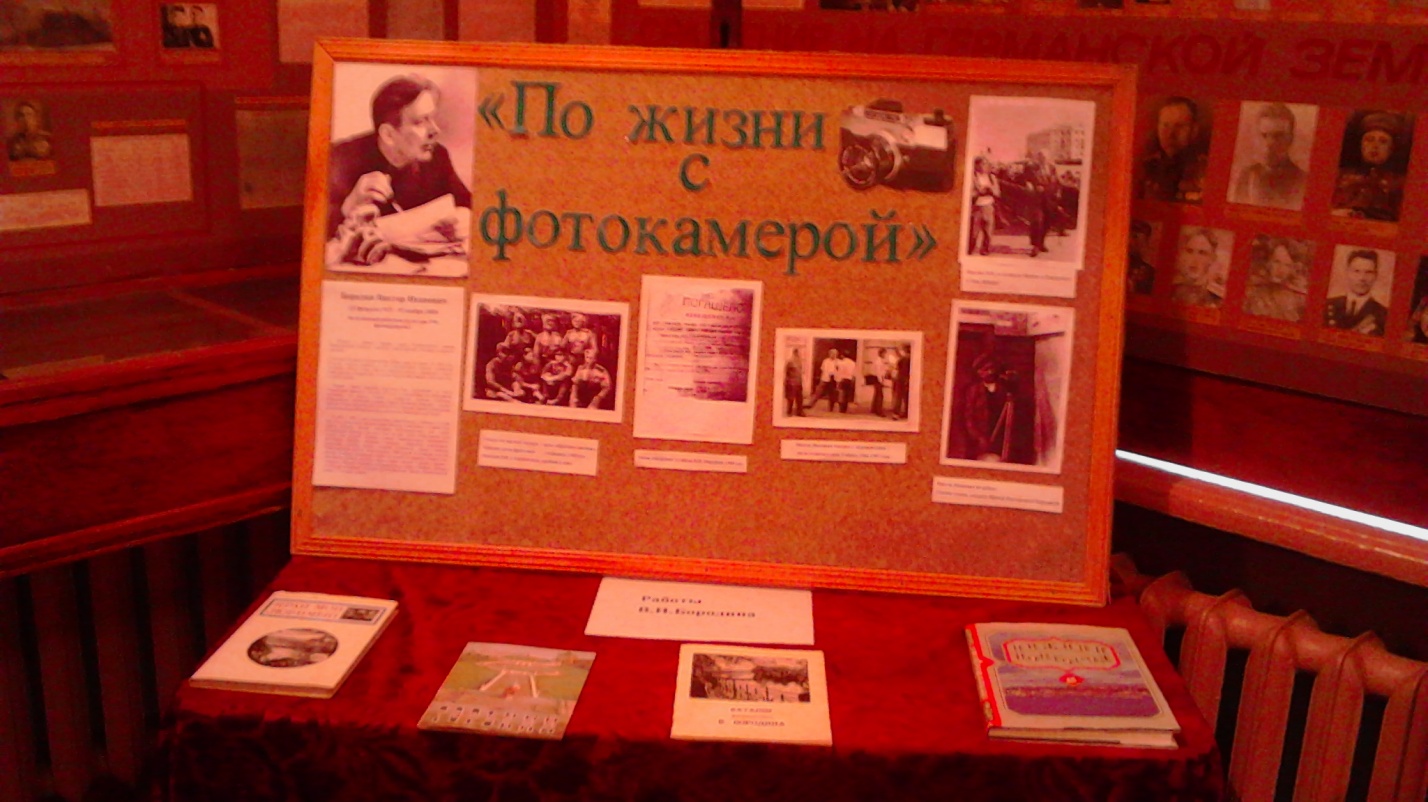 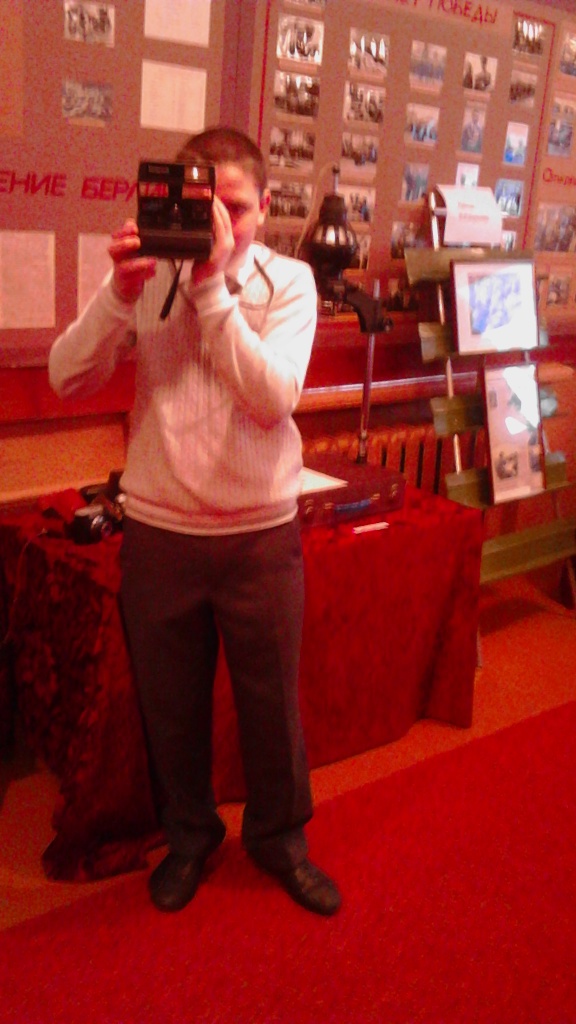 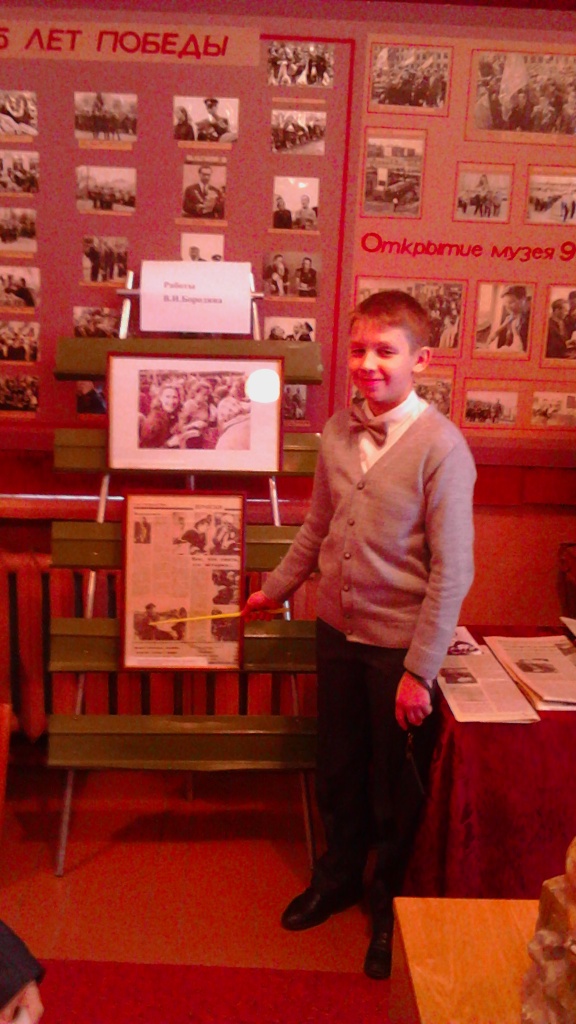 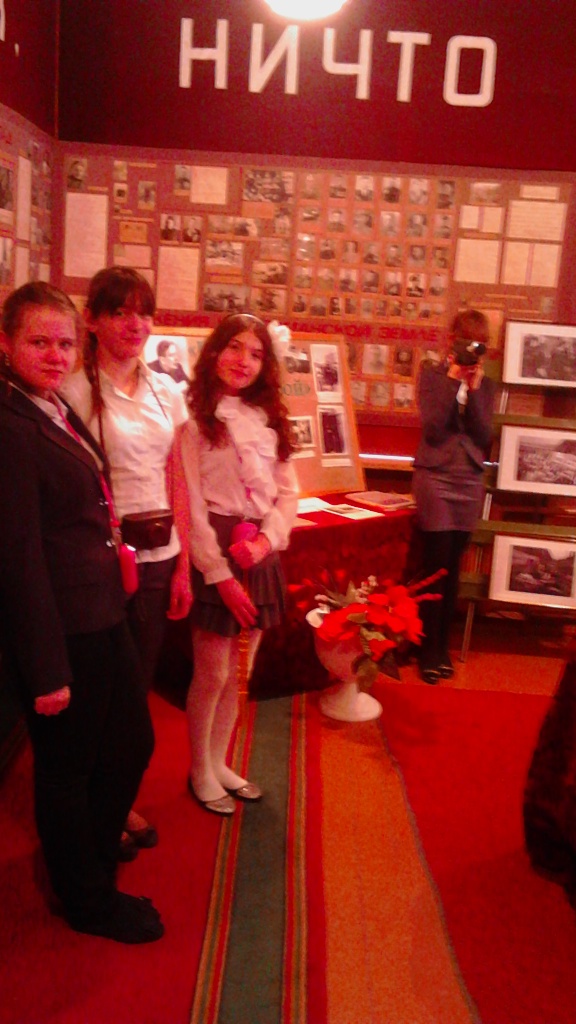 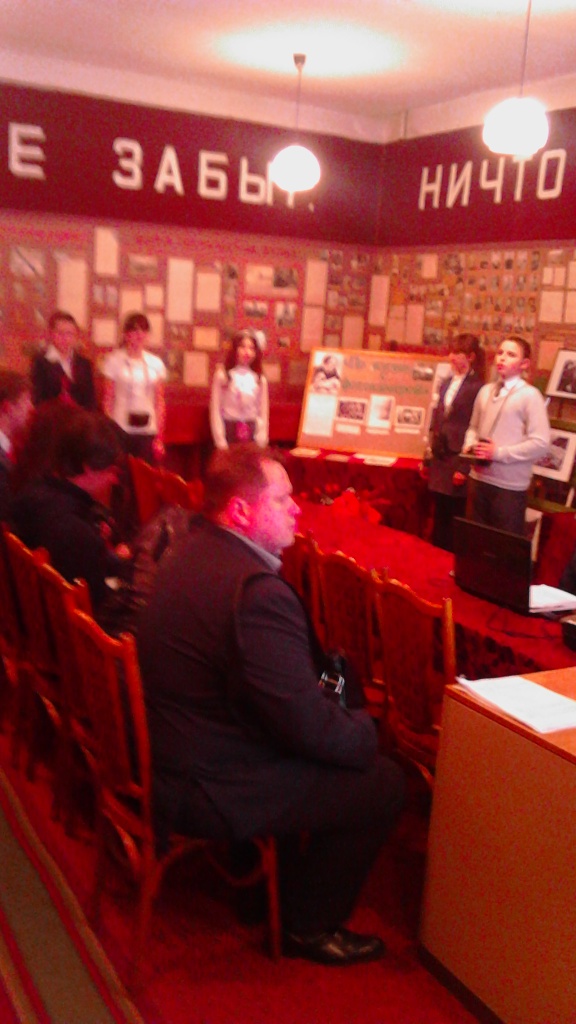 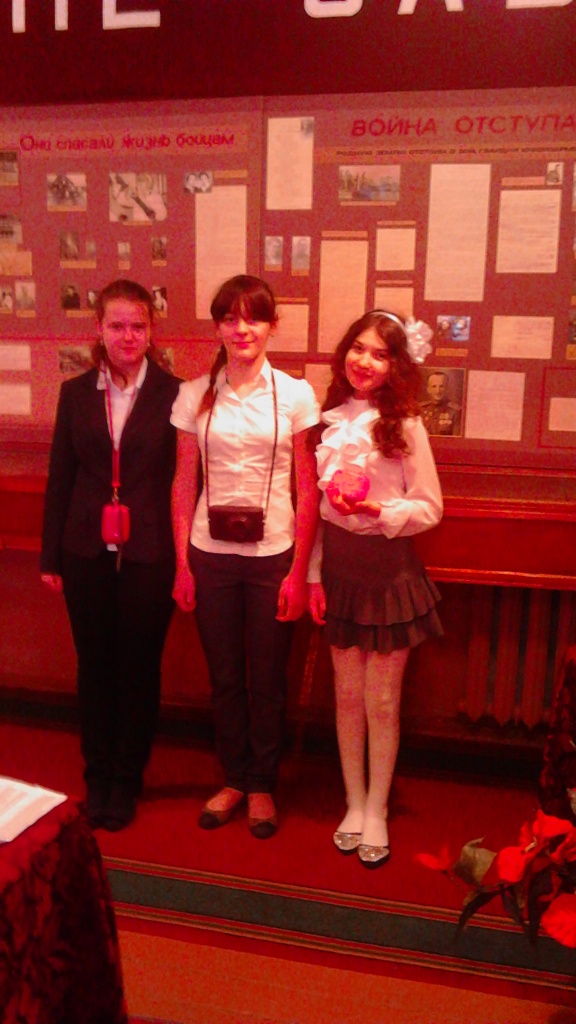 